Дата: 12.12.2020г.Группа: 20-ЭК-1дНаименование дисциплины/МДК: МатематикаТема: Производная      Определение: производной функции в точке x0 называется предел отношения приращения функции к приращению аргумента, когда последнее стремится к нулю:               ,    где ,  или  Произношение: эф штрих от икс нулевого. Знак «штрих» - это обозначение производной.Операция нахождения производной называется дифференцирование.   Это операция над функцией. Функция не в любой точке имеет производную.  Необходимое условие существования производной  -  непрерывность функции в точке. Почему, и в каких точках производная функции не существует, рассмотрим в теме «Геометрический смысл производной».                                                 Если функция имеет производную в точке, она называется дифференцируемой в этой точке.Если функция имеет производную на отрезке (или на области определения), она называется дифференцируемой  на этом отрезке (или на всей ООФ).Тогда обозначение производной:     y /, f /(x) (игрек штрих, эф штрих от икс).На рисунке показана графическая интерпретация определения. Пусть дана функция  y = f(x). Выберем точку x0 из ООФ. Ей соответствует значение функции  f(x0). 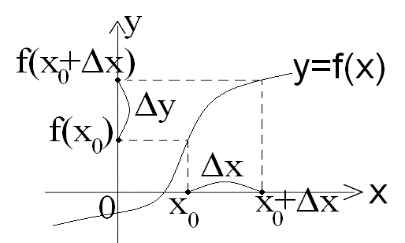 Запись:  x0 ―> f(x0).  Точке x0 задаем приращение  ∆x.  Получается точка (x0  + ∆x) ―> f(x + ∆x).   ∆x = (x0+∆x) – x0,    ∆y = f(x0+∆x) – f(x0)   Далее рассматривается отношение ∆y к ∆x: ∆y/∆x.  Это отношение показывает, какова скорость изменения функции на участке ∆x. Далее приближаем точку (x0+∆x) к точке x0.  Запись: x0+∆x ―> x0 или ∆x―>0. Тогда отношение ∆y/∆x покажет скорость изменения функции при бесконечно малом приращении аргумента. Предел этого отношения и будет производной функции в точке x0. Забегая вперед. Существует бесконечно много разных функций.  Производная характеризует скорость изменения функции. Например, функция f(x) = C (C = const) -  постоянная функция, т.е. она никак не меняется на ООФ. Тогда ее скорость изменения (производная) будет равна нулю, в чем мы убедимся несколько позже.          Механический (физический) смысл производной  С точки зрения физики производная – это скорость. Исаак Ньютон сумел при помощи этого понятия развить представления о механическом движении.  Рассмотрим зависимость пути, пройденного некоторым телом (или точкой), от времени движения, т.е. S=S(t).       С точки зрения математики – путь как функция времени.Из курса физики известно, что средняя скорость за промежуток времени Δt находится по формуле: .  Если величина , то получаем мгновенную скорость V(t), т.е. , или, используя определение производной:  - скорость – это производная пути по времени.  Если рассматривать ускоренное движение, то ускорение – это производная скорости (или вторая производная от пути). В этом состоит механический смысл производной                 Решение задачДля нахождения производной существуют определенные правила и таблица производных элементарных функций. Но на данном этапе попробуем найти производные некоторых функций, следуя алгоритму:Выбрать точку из ООФ, найти значение функции в этой точке;Задать приращение ∆х, найти ∆у;Найти предел отношения ∆у/∆х при ∆х―>0Постоянная функция : Т.е. производная постоянной равна нулю      Функция  f(x) = x (функция равна аргументу): Т.е.  производная функции f(x)=x равна единице  Функция y = x2 (функция равна квадрату аргумента):здесь имеем в виду, что переменная x задана каким-то числом, т.е. ее предел равен этому числу.Тогда, производная функции y = x2 равна 2x   Функция y = x3. Найдите эту производную самостоятельно.Задачи на механический смысл производной  № 777.  Найти среднюю скорость движения точки на отрезке [1; 12], если закон ее движения задан формулой:;.№ 778. Найти мгновенную скорость движения точки, если:; - самостоятельно.Контрольные вопросы (тест или задания для самостоятельной работы):Задание для самостоятельной работыПо учебнику Алимова Ш.А. № 776, 780, 782, 783. Преподаватель                                                М.У Чупанова